Installation of an e-mail footer “We are participating in SIAMS 2018”Proceed as follows to install an e-mail footer called “We are participating at SIAMS 2018”.Open a new e-mail window and select “Signatures”. 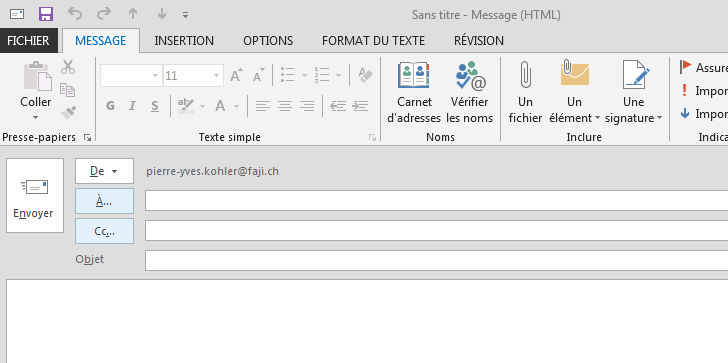 Click on “Signatures” and select “New”  in the window that opens: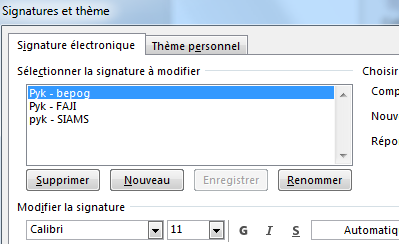 Give your new signature a name and confirm with OK: 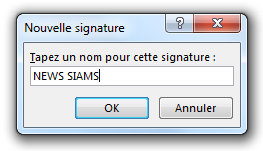 Copy the box below (text and logo).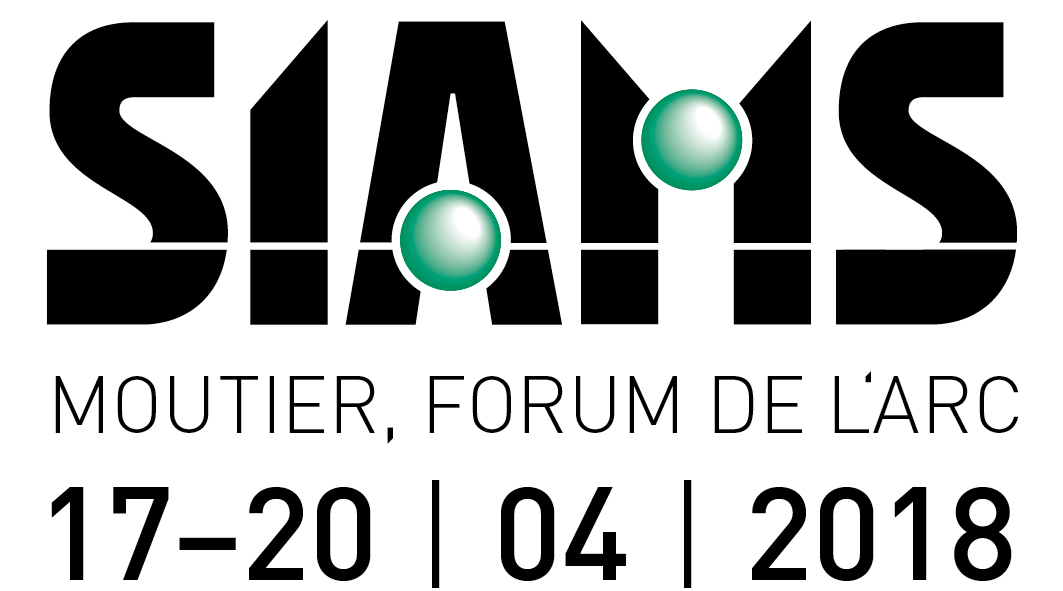 We are participating in SIAMS 2018 at Stand XX And paste it into the “Signature” window: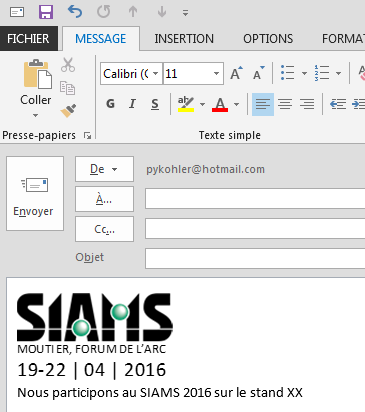 Add your stand number instead of XX Click on “OK” at bottom right: 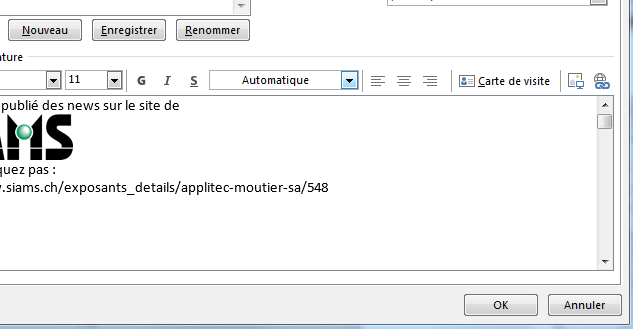 You can now send your e-mails as usual and before sending them, select the newly created signature with the help of the “Signature” button as shown in Fig. 1 of this document.